OBRAČUN FINANSIJSKOG REZULTATA TRGOVINSKOG PRIVREDNOG DRUŠTVA Kada smo radili prošle godine AKTIVU I PASIVU rekli smo da su elementi aktive sredstva a elementi  pasive izvori sredstava , sredstva nam služe da bi preduzeće ispunilo svoje zadatake zbog koji I postoji I mogu se smanjivati I povećavati tokom poslovanja ali I izvori se mogu smanjivati I povećavati tokom poslovanja a sve to utiče na kapital usled kojih dolazi do pojave rashoda I prihoda .RASHODI – dovode do smanjenja sopstvenih sredstva  I odražavaju se na smanjenje sopstvenog kapitala PRIHODI – dovode do povećanja sopstvenih sredstva a i odražavaju se na povećanje kapitala PRIHODI I RASHODI MOGU BITI :PRIHODI POSLOVNI , FINANSIJSKI I VANREDNIGlavni  POSLOVNI  REDOVNI PRIHOD  SU ONI PRIHODI KOJI SU ODRAZ REDOVNOG POSLOVANJA  , u trgovini je TO  PRIHOD OD PRODAJE ROBE NA DOMAĆEM I INOSTRANOM TRŽIŠTU , zatim prihodi od premija , subvencija donacija , prihodi od zakupnine , članarine I sl.OVI PRIHODI SE EVIDENTIRAJU NA KLASI 6 GRUPA 60-65 U prilogu ću Vam poslati Kontni okvir (ako ste izgubili da bi se lakše snašli )  Samo “ kliknite” na ikonicu imaćete kontni okvir PRIHODI OD FINANSIRANJA su prihodi od finansijskih ulaganja I kamata , kao I prihodi od pozitivnih kursnih razlika . Ovi prihodi se evidentiraju na klasi 6 , grupa 66VANREDNI PRIHODI  čine JAVLJAJU SE NEREDOVNO U TOKU POSLOVANJA  prihodi od prodaje nematreijalnih ulaganja , zatim viškovi , prihodi od nagrada , naplaćena otpisana potraživanja . Ovi prihodi se evidentiraju na klasi 6, grupa 67,68,69 RASHODIPOSLOVNI REDOVNI  RASHODI – ONI SE JAVLJAJU U REDOVNOM I STALNOM POSLOVANJU PREDUZEĆA TO  su nabavna vrednost prodate robe , troškovi materijala , zarada , amortizacija , električna energija , voda  . Evidentiraju se na klasi 5, grupa 50-55FINANSIJSKI RASHODI SU – rashodi kamata , negativne kursne razlike I ostali rashodi finansiranja . Ovi rashodi se evidentiraju na klasi 5, grupa 56VANREDNI RASHODI –SU  ONI KOJI SE JAVLJAJU NEREDOVNO OD SLUČAJA DO SLUČAJA I NIJE ODRAZ NORMALNOG POSLOVANJA to  su manjkovi , kazne , otpisana nenaplativa potraživanja I sl.. Ovi rashodi se evidentiraju na klasi 5, grupa 57,58,59POSTUPAK KNJIŽENJA 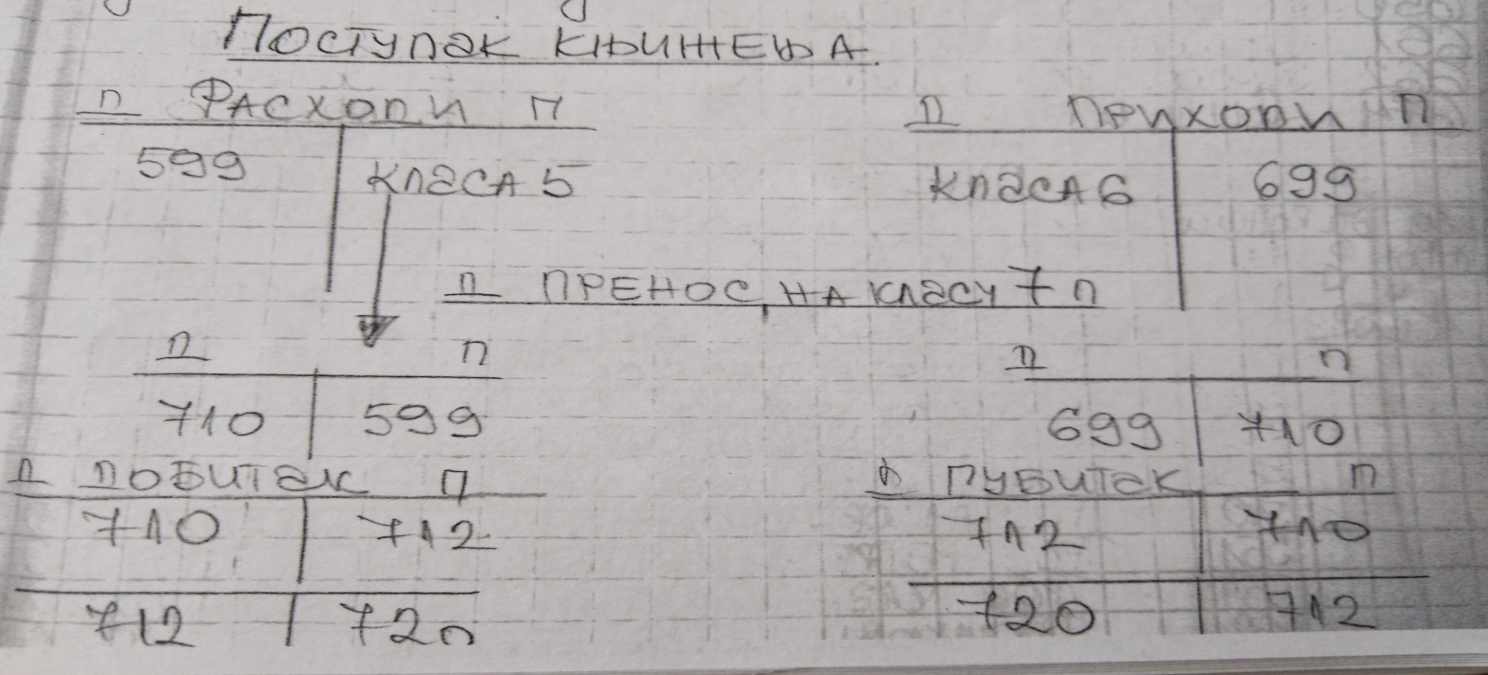 599- PRENOS RASHODA 699- PRENOS PRIHODA 710- RASHODI I PRIHODI712- PRENOS UKUPNOG REZULATATA 720- RAČUN DOBITKA ILI GUBITKA Hajde da ovo prikažemo kroz primere :I primer su prva grupa promena –to su poslovne promene koje se odražavaju NA POVEĆANJE AKTIVE  uz istovremeno  POVEĆANJE KAPITALA U pasivi . Zbir bilansa se povećava .Npr.za zgradu koje je izdata u zakup naplaćeno je preko tekućeg računa zakupnina u iznosu od 30.000 dinara . Nastankom ove poslovne promene u aktivi se povećava pozicija Tekućeg računa za iznos 30.000 dinara a istovremeno se na strain passive povećava Trajni kapital ( sopstveni kapital kako ste Vi naučili)za 30.000 dinara Aktiva        BILANS 1         Pasiva 			       Aktiva          Bilans 1		Pasiva+Povećanje 	     +Povećanje 			Tekući račun +30.000	Trajni kapital +30.000Aktive		     kapitala 	                  Ʃ=Ʃ                                                             Ʃ=ƩII primer su druga grupa promena –su poslovne promene koje se odražavaju samo na pasivu u smislu menjanja njene strukture dok se aktiva ne menja . Ne menja se ni zbir bilansa .NPR. Dobavljač je odobrio popust u iznosu od 20.000 dinara .Nastankom ove poslovne promene smanjila se obaveza prema dobavljačima za obrtna sredstva za 20.000 dinara tj. Smanjila se pozicija Dobavljači za obrtna sredstva za 20.000 dinara a istovremeno se povećala pozicija Sopstveni kapital za 20.000 dinara Aktiva        BILANS 2        Pasiva 			       Aktiva          Bilans 2		Pasiva      +Povećanje 						Trajni kapital + 20.000                     kapitala 						Dobavljači -20.000                                   -Smanjenje         Obaveza 	                  Ʃ=Ʃ                                                             Ʃ=ƩIII primer su treća grupa promena –su poslovne promene koje smanjuju vrednost active uz istovremeno smanjenje kapitala u pasivi . Zbir bilansa se smanjuje .Npr. U gotovini je plaćena kazna od 5.000 dinara . Nastankom ove poslovne promene smanjila su se sredstva u blagajni za 5.000 dinara a istovremeno se smanjila I pozicija Sopstvenog kapitala za 5.000 dinara .Aktiva        BILANS 3         Pasiva 			       Aktiva          Bilans 3 	Pasiva-Smanjenje 	     -Smanjenje  			Blagajna -5.000   	Trajni kapital -5.000Aktive		     kapitala 	                  Ʃ=Ʃ                                                             Ʃ=ƩIV primer su četvrta grupa promena –su poslovne promene koje umanjuju vrednost kapitala , uz povećanja oaveza . Odražavaju se samo na pasivu . Zbir bilansa se ne menja .Zbog kašnjenja u plaćanju dobavljača , dobavljač nas je zadužio za kamatu u iznosu od 25.000 dinara .Nastankom ove poslovne promene smanjila se pozicija Sopstveni(trajni) kapital za 25.000 dinara a istovremeno se povećala pozicija „Dobavljači“ za 25.000 dinara Aktiva        BILANS 4         Pasiva 			       Aktiva          Bilans 4 	Pasiva     -Smanjenje  						Trajni kapital -25.000	     	        kapitala 						Dobavljači +25.000		    + Dobavljači	                  Ʃ=Ʃ                                                             Ʃ=ƩKonta rashoda i prihoda – za svaki rashod i prihod otvara se posebni kontoUpoređivanjem rashoda i prihoda izračunava se poslovni uspeh ( rezultat) preduzeća pa se ova konta nazivaju i uspešna konat(konta uspeha) ili konto rezultata.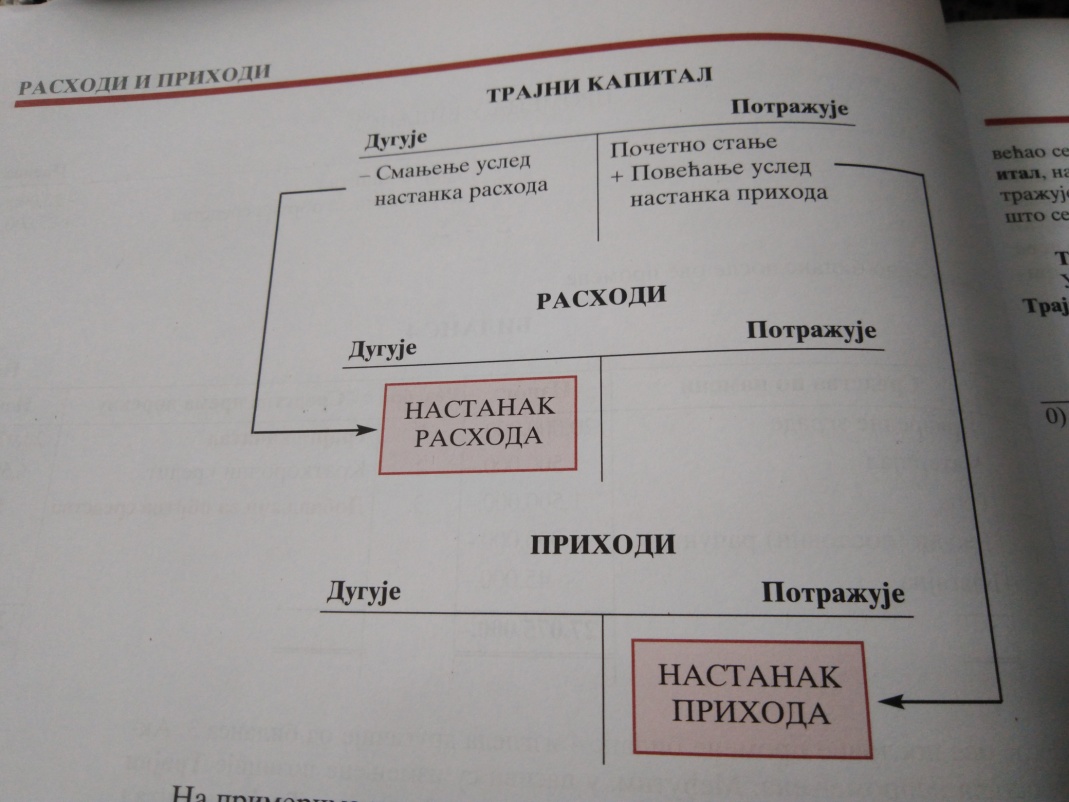 Hajmo sada naša četiri primera da probamo da proknjižimo na osnovu ove šeme :Tekući račun				Prihod od zakupnine 1)30.000								1)30.000*znači mi smo u prvoj promeni povećali tekući račun i sopstveni (trajni) kapital ali kao što vidite na ovim kontima tekući račun jeste povećan a sva povećanja kapitala usled povećanja prihoda knjižimo na posebnom kontu u ovom slučaju „ Prihod od zakupnine „ pogledjate strelice na šemi iznad Dobavljači za obrtna sredstva 				Vanredni prihodi –odobreni popust 2)20.000								2) 20.000Ovde je bitno da znate da odobren popust nije nešto što se često javlja u redovnom poslovanju pa se knjiži na kontu „ vanredni popusti“ Blagajna						Vanredni rashodi-kazna		    3) 5.000				3)5.000Plaćena kazna je u gotovini znači novac smo uzeli sa blagajne i blagajna se smanjila ali smanjio se i „Trajni kapital“ a pogledajte na šemi iznad ako se smanjuje kapital to se knjiži na strani duguje kod rashoda pa pošto je i kazna nešto što nije deo svakodnevnog poslovanja nego je vanredno onda kaznu kao rashod knjižimo na kontu „ Vanredni rashodi“ Dobavljači za obrtna sredstva				Vanredni rashodi –zatezna kamata		     4) 25.000				4)25.000Dragi učenici , Potrebno je da sve ovo prepišete u sveske jer ovo je jako teška oblast koju treba objasniti na daljinu . Za početak dok prepišite dosta će te razumeti I zapamtiti . Onda Vas molim da odgovorite na sledeća pitanja :Šta su rashodi ?Šta su prihodi ?Vrste rashoda koje postoje ?Vrste prihoda koji postoje ?Gde bi Vi svrstali  u koje rashode ili prihode sledeće :Naplaćena zakupnina radnjeRoba kancelarijski material koji je potrošen za sopstvene potrebe Deo robe je ustupljen u humanitarne svrhe Srećan SAMOSTALAN rad !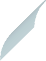 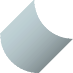 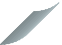 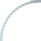 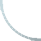 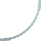 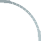 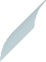 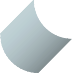 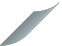 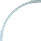 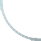 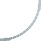 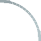 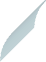 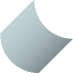 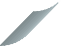 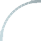 